Приложение  №1  ,        ,   -предметы -  что это?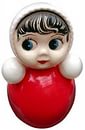 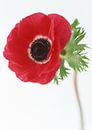 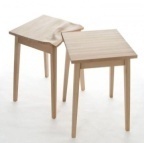 Приложение №2Спиши, вставь пропущенные буквы.К..р..ндаш,  к..пуста, п..льто,  с..бака,  к..ньки.Приложение №3Задания для групповой работы.Задание для группы №11.Внимательно рассмотрите картинки2.Назовите предметы, изображённые на них, 3.Прочтите вопрос, на который отвечают эти слова.  4.Разделите их на 2 группы 5. Сделайте  вывод.Задание для группы №2.1.Внимательно рассмотрите картинки2.Назовите предметы, изображённые на них, 3.Прочтите вопрос, на который отвечают эти слова.  4.Разделите их на 2 группы 5. Сделайте  вывод.Задание для группы №31.Внимательно рассмотрите картинки2.Назовите предметы, изображённые на них, 3.Прочтите вопрос, на который отвечают эти слова.  4.Разделите их на 2 группы 5. Сделайте  вывод.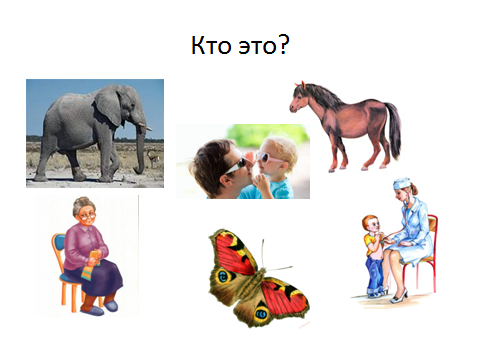 Приложение  №4Люди                                           Кто это?ЖивотныеПриложение  №5Самостоятельная работа в группах.1 группа.Вместо вопроса вставь слова, подходящие по смыслу.Кто? грызёт орешки.Кто? варит кашу.2 группа.грызёт орешки.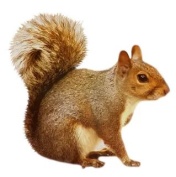 варит кашу.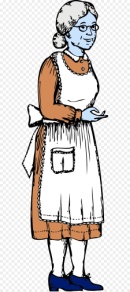 3 группа.Спиши предложение без ошибок, найди слово, которое отвечает на вопрос кто?Белка грызёт орешки..